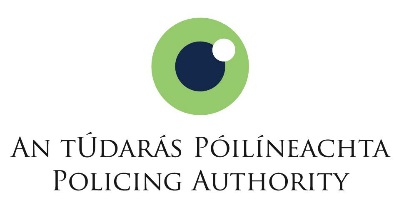 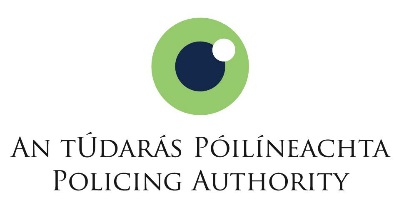 Policing Authority Research Bursary 2019Application FormApplicantApplicantName:Lead Researcher/Project Manager:Research teamResearch teamProvide details of all personnel involved in the project. A Curriculum Vitae should be attached (a maximum of two pages per CV) for each member of personnel stated on the application form. Copy table sections to add additional personnel details as required.Provide details of all personnel involved in the project. A Curriculum Vitae should be attached (a maximum of two pages per CV) for each member of personnel stated on the application form. Copy table sections to add additional personnel details as required.Project Manager / Lead Researcher detailsProject Manager / Lead Researcher detailsName:Position:Address:Email:Phone:Co-researcher details (if applicable)Co-researcher details (if applicable)Name:Position:Address:Email:Phone:Co-researcher details (if applicable)Co-researcher details (if applicable)Name:Position:Address:Email:Phone:Co-researcher details (if applicable)Co-researcher details (if applicable)Name:Position:Address:Email:Phone:Previous experience:Previous experience:Provide a statement on previous experience of the research team relevant to the research proposal, including references to past publications. Provide a statement on previous experience of the research team relevant to the research proposal, including references to past publications. Research ProposalProposed title of project:Abstract (maximum length 500 words):The abstract should include, but is not limited to: a brief outline of the research question; rationale or background to the work, and the relationship between the identified research need and the Irish policing landscape.Detailed research proposal (maximum 3-4 A4 pages):This overview should include (but is not limited to): rationale, research design, proposed methodologies, proposed data analysis methods and contribution to research or existing knowledge base.Project planning:Applications must include a proposed project plan including a task/time chart specifying:the required tasks/outputs and dates for completion of each element of the work; time to be spent on each task/output in person days; andthe proposed member (or members) of the research team responsible for each task/output (to include number of days for each person);. In addition, this section should include an outline of the proposed project management processes to be put in place for this project, including identification of risks and controls. CostOverall fixed cost of project incl. VAT if applicable:Breakdown of costs:Provide a breakdown of costs involved in each element of the project. E.g. salary, travel, subsistence, research expenses, other. Add additional table rows as required.Element:€ Cost (ex. VAT)€ VAT amt.€ Total incl. VATTOTAL:Other finance if relevant:Outline any other funding that the project is in receipt of. If the Policing Authority is the only proposed funder, please state this.  If the project is in receipt of other funding, please attach a letter from the funder outlining their level of financial support.RefereesRefereesProvide details for two independent referees who are familiar with your research outputs.Provide details for two independent referees who are familiar with your research outputs.Referee 1Referee 1Name:Title/role:Organisation:Address:Email:Phone:Referee 2Referee 2Name:Title/role:Organisation:Address:Email:Phone:DeclarationsDeclarationsPlease note that unsigned application forms cannot be considered.Please note that unsigned application forms cannot be considered.Freedom of InformationFreedom of InformationPlease be advised that the Policing Authority is subject to the Freedom of Information Act 2014. Any information you provide may be considered for release should a request relevant to this information be received. If you consider any of the information you are providing to be either commercially sensitive or otherwise confidential in nature, this should be highlighted as such and the reasons for its sensitivity specified. Please be advised that the Policing Authority is subject to the Freedom of Information Act 2014. Any information you provide may be considered for release should a request relevant to this information be received. If you consider any of the information you are providing to be either commercially sensitive or otherwise confidential in nature, this should be highlighted as such and the reasons for its sensitivity specified. Please describe any sensitive information below:Please describe any sensitive information below:Signature:On behalf of:Conflicts of interestConflicts of interestPlease complete either A or B as appropriate.Please complete either A or B as appropriate.There is no conflict of interest in relation to this application.There is no conflict of interest in relation to this application.Signature:On behalf of:The following interest(s) is/are declared in relation to this application:The following interest(s) is/are declared in relation to this application:Signature:On behalf of:Data ProtectionData ProtectionPlease confirm in relation to GDPR obligations whether personal data will be processed in the course of the proposed research. Please complete A or B below as appropriate.Please confirm in relation to GDPR obligations whether personal data will be processed in the course of the proposed research. Please complete A or B below as appropriate.No personal data will be processed in the course of this researchNo personal data will be processed in the course of this researchSignatureOn behalf of: Personal data will be processed in the course of this researchPersonal data will be processed in the course of this researchSignature On behalf of: Please describe below the nature of the personal information which will be processedPlease describe below the nature of the personal information which will be processed